ПРИКАЗ«  21 » ноября 2021 г.							№ г. Ижевскоб утверждении Положения о системе наставничества педагогических работников и обучающихся МБОУ «ХЭЛ № 98»В соответствии с Федеральным законом  от 29.12.2012 г. № 273 –ФЗ «Об образовании в Российской Федерации», на основании Устава учреждения, решения Педагогического совета (протокол № 3 от 21.11.2021г.)ПРИКАЗЫВАЮ:Утвердить нормативный правовой локальный акт «Положение о системе наставничества педагогических работников и обучающихся в муниципальном бюджетном общеобразовательном учреждении «Художественно-эстетический лицей № 98» (Приложение).Ввести вышеуказанный локальный акт в действие с 21.11.2021 года.Семакиной О.О., секретарю, разместить данный локальный акт на официальном сайте.Контроль за исполнением данного приказа оставляю за собой.Директор МБОУ «ХЭЛ № 98»                                                     О.В. АлабужеваПриложение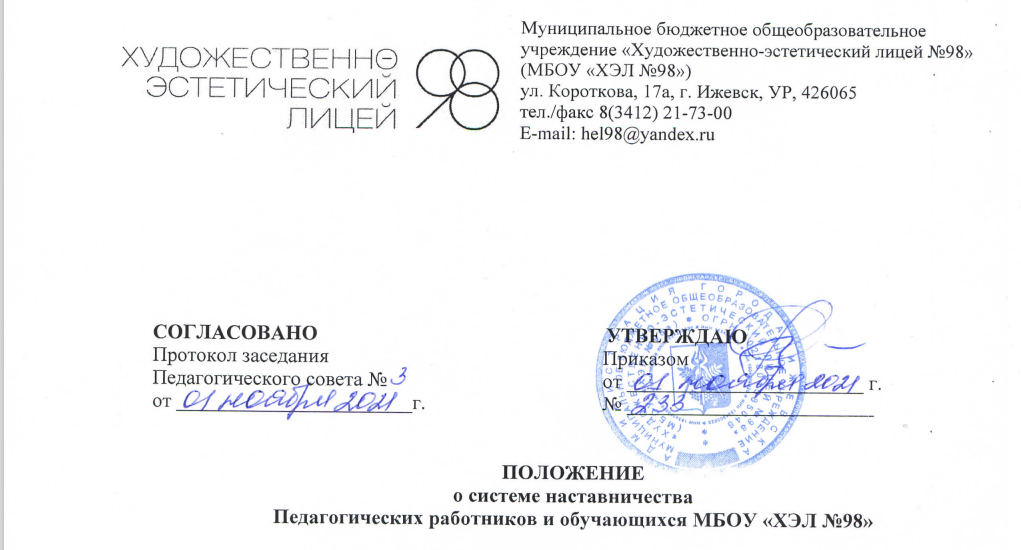  Настоящее Положение о системе наставничества в Муниципальном бюджетном общеобразовательном учреждении «Художественно-эстетическом лицее № 98» (далее - Лицей) определяет цели, задачи, формы и порядок осуществления наставничества {далее - Положение). Разработано в соответствии с нормативной правовой базой в сфере образования и наставничества.  Настоящее Положение:определяет цель и задачи наставничества в соответствие с методологией (целевой моделью) наставничества обучающихся (далее - Целевая модель);устанавливает порядок организации наставнической деятельности;определяет права и обязанности ее участников;определяет требования, предъявляемые к наставникам;устанавливает способы мотивации наставников и кураторов;определяет	требования	к	проведению	мониторинга	и	оценки	качества процесса реализации наставничества в ОО и его эффективности.Участниками системы наставничества в ОО являются:- наставник;- лицо,	в	отношении	которого	осуществляется	наставничество	(далее	- наставляемый);- директор Лицея;- куратор наставнической деятельности в Лицее;- родители (законные представители) обучающихся;- выпускники ОО;- участники бизнес-сообщества, в том числе - работодатели, представители образовательных организаций, профессиональных ассоциаций психологов и педагогов, сотрудники органов власти в сфере здравоохранения и социального развития, представители региональной власти и органов местного самоуправления и другие субъекты и организации, которые заинтересованы в реализации программ наставничества.2. Цель, задачи, планируемые результаты2.1. Целью наставничества является максимально полное раскрытие потенциала личности наставляемого, необходимое для успешной личной и профессиональной самореализации, через создание условий для формирования эффективной системы поддержки, самоопределения и профессиональной ориентации обучающихся, а также оказание помощи молодым педагогическим работникам Лицея в их профессиональном становлении, приобретении профессиональных компетенций, необходимых для выполнения должностных обязанностей.Задачами наставничества являются: - улучшение показателей в образовательной, социокультурной, художественной  и других сферах деятельности;подготовка обучающегося к самостоятельной, осознанной и социально- продуктивной деятельности в современном мире, содействие его профессиональной ориентации;раскрытие личностного, творческого и профессионального потенциала обучающихся, поддержка формирования и реализации их индивидуальной образовательной траектории;обучение наставляемых эффективным формам и методам индивидуального развития и работы в коллективе;формирование у наставляемых способности самостоятельно преодолевать трудности, возникающие в образовательной, социокультурной и других сферах, а также при выполнении должностных обязанностей;ускорение процесса профессионального становления и развития педагогов, развитие их способности самостоятельно, качественно и ответственно выполнять возложенные функциональные обязанности, повышать свой профессиональный уровень;сокращение периода профессиональной и социальной адаптации педагогов при приеме на работу, закрепление педагогических кадров в Лицее и создание благоприятных условий для их профессионального и должностного развития;создание условий для эффективного обмена личностным, жизненным и профессиональным опытом для каждого субъекта образовательной и профессиональной деятельности, участвующих в наставнической деятельности;выработка у участников системы наставничества высоких профессиональных и моральных качеств, добросовестности, ответственности, дисциплинированности, инициативности, сознательного отношения к индивидуальному развитию;формирование открытого и эффективного сообщества вокруг Лицея, в котором выстроены доверительные и партнерские отношения между его участниками. Внедрение	целевой	модели	наставничества	в	Лицее предполагает осуществление следующих функций:реализация мероприятий «Дорожной карты» внедрения целевой	модели  наставничества;ежегодная разработка, утверждение и реализация Программ наставничества;назначение куратора, ответственного за организацию внедрения Целевой модели в ОО;привлечение наставников, обучение, мотивация и контроль за их деятельностью;инфраструктурное (в том числе - материально-техническое, информационно- методическое) обеспечение наставничества;осуществление персонифицированного учёта обучающихся, молодых специалистов и педагогов, участвующих в наставнической деятельности Лицея;предоставление данных по итогам мониторинга и оценки качества Программы наставничества в Лицея;проведение внутреннего мониторинга реализации и эффективности наставничества;обеспечение формирования баз данных и лучших практик наставнической деятельности в Лицее;обеспечение условий для повышения уровня профессионального мастерства педагогических работников, задействованных в реализации целевой модели наставничества, в формате непрерывного образования.Планируемые результаты реализации:- успешная адаптация, активная социализация обучающегося в новом учебном коллективе; -  повышение  мотивации  к  учебе,  улучшение  образовательных  результатов обучающегося, в том числе через участие в соревнованиях, конкурсах, проектной и внеурочной деятельности, стажировках; -  развитие гибких навыков, метакомпетенций как основы успешной самостоятельной деятельности;-    формирование активной гражданской позиции наставляемого; -    позитивная социальная адаптация педагога в новом педагогическом коллективе; - построение продуктивной среды в педагогическом коллективе на основе взаимообогащающих отношений начинающих и опытных специалистов, обеспечение преемственности профессиональной деятельности педагогов. Принципы реализации наставничестваРеализация наставничества строится на следующих принципах.- Принцип научности – использование научно обоснованных технологий;- Принцип легитимности – соответствие всех действий законодательству Российской Федерации и нормам международного права;- Принцип гуманизации – ориентация наставнической деятельности на развитие и самоутверждение личности;- Принцип индивидуализации – сохранение индивидуальных приоритетов в создании для личности собственной траектории развития, учет возрастных, гендерных, национальных, религиозных и других особенностей наставляемых;- Принцип компетентности – владение куратором и наставником специальной теоретической и практической подготовкой, использование приемов и методов, соответствующих их квалификации и конкретной ситуации;- Принцип комплексности – согласованное взаимодействие педагогов и других специалистов на всех этапах реализации Программы Наставничества;- Принцип лояльности – уважение личности наставляемого, его интересов и свободы выбора, проявление доброжелательности, тактичное отношение наставника независимо от его эмоционального и физического состояния;- Принцип конфиденциальности – не разглашение информации, полученной в процессе работы с наставляемым, (возможность передачи ее другим лицам лишь с согласия наставляемого);- Принцип добровольности – участие в Программе Наставничества по собственному желанию наставляемого, право отказаться от какого – либо вида работ с наставником;- Принцип активности – активная позиция наставляемого в реализации потребности самопознания и саморазвития, готовность непрерывно меняться как лично, так и профессионально.Порядок и организация наставнической деятельности Наставническая деятельность осуществляется на основании настоящего Положения, «Дорожной карты» внедрения Целевой модели и Программы наставничества Лицея.Программа наставничества разрабатывается куратором (с участием наставников) и включает в себя: - реализуемые в Лицее формы наставничества («ученик – ученик»; «учитель – учитель»; «учитель – ученик») с учетом вариаций ролевых моделей по каждой форме;-типовые индивидуальные планы развития наставляемых под руководством наставника (далее – индивидуальные планы) по каждой форме наставничества, на основе которых наставнические пары (наставляемый с наставником) разрабатывают свои индивидуальные планы с учетом выбранной ролевой модели.Ответственность за организацию и результаты наставнической деятельности несет директор Лицея, куратор наставнической деятельности и наставники в рамках возложенных на них обязанностей по осуществлению наставничества в ОО.Наставничество устанавливается в отношении нуждающихся в нем лиц, испытывающих потребность в развитии/освоении новых метакомпетенций или профессиональных компетенций.Наставничество устанавливается для следующих категорий участников образовательного процесса:обучающиеся, изъявившие желание в назначении наставника;педагогические работники, вновь принятые на работу в Лицей;педагогические работники, изъявившие желание в назначении наставника.Наставниками могут быть:учащиеся;выпускники;родители (законные представители) обучающихся;педагоги и иные должностные лица Лицея,сотрудники промышленных и иных предприятий и организаций, некоммерческих организаций и иных организаций любых форм собственности, изъявивших готовность принять участие в реализации Целевой модели.Назначение наставников происходит на добровольной основе..Наставник одновременно может осуществлять мероприятиянаставнической деятельности в отношении не более двух наставляемых, исключение – групповые формы работы (обучающие, коммуникативные и иные   мероприятия), по согласованию с наставником и наставляемыми.Длительность и сроки наставничества устанавливаются индивидуально для каждой наставнической пары в зависимости от планируемых результатов, сформулированных в индивидуальном плане по итогам анализа потребности в развитии наставляемого.В случае быстрого и успешного освоения лицом, в отношении которого осуществляется наставничество, необходимых компетенций, наставничество по согласованию с наставником и куратором может быть завершено досрочно.Срок наставничества может быть продлен в случае временной нетрудоспособности, командировки или иного продолжительного отсутствия по уважительным причинам наставника или лица, в отношении которого осуществляется наставничество.Замена наставника производится приказом директора Лицея, основанием могут выступать следующие обстоятельства:прекращение наставником трудовых отношений с ОО;психологическая несовместимость наставника и наставляемого;систематическое неисполнение наставником своих обязанностей;привлечение наставника к дисциплинарной ответственности;обоснованная	просьба	наставника	или	лица,	в	отношении	которого осуществляется наставничество.При замене наставника период наставничества не меняется.Этапы наставнической деятельности в Лицее осуществляются в соответствие с «Дорожной картой» внедрения Целевой модели и включают в себя семь этапов:Этап 1. Подготовка условий для запуска Целевой модели; Этап 2. Формирование базы наставляемых;Этап 3. Формирование базы наставников; Этап 4. Отбор/выдвижение наставников;Этап 5. Формирование наставнических пар/групп;Этап 6. Организация и осуществление работы наставнических пар/групп; Этап 7. Завершение внедрения Целевой модели.. На первом этапе происходит подготовка условий для запуска наставничества в Лицее, включающая в себя информирование потенциальных участников наставнической деятельности, определение заинтересованных аудиторий, сбор и обработку предварительных запросов наставляемых, определение форм, ролевых моделей наставничества на ближайший год, исходя из потребностей Лицея, заключение партнерских соглашений с организациями – социальными партнерами, участвующими в реализации программ наставничества.На втором этапе составляется перечень лиц, желающих иметь наставников.На данном этапе собираются:согласия на обработку персональных данных от тех участников Программы наставничества в Лицее, которые еще не давали такого согласия,согласия на участие в Программе наставничества от будущих участников наставнической деятельности и их родителей (законных представителей), если участники - несовершеннолетние.На третьем этапе проводится организационная работа по формированию базы данных потенциальных наставников с ориентацией на критерии отбора/выдвижения наставников.По итогам четвертого этапа формируется и утверждается реестр наставников, прошедших выдвижение или предварительный отбор.Выдвижение наставника/ков и куратора может осуществляться как администрацией, так и коллективом сотрудников. В первом случае составляется проект приказа Лицея с приложением листа согласования, направляемый потенциальным наставникам и куратору для ознакомления и согласования. Во втором случае приказ издается на основании представления коллектива сотрудников (инициативной группы, структурного подразделения, комиссии, совета ОО, родительского комитета и др.), составленного в произвольной форме на имя директора Лицея .Предварительный отбор наставников осуществляется на основе их заявлений (формат заявления представлен в Приложении 1). Для проведения отбора приказом директора Лицея создается конкурсная комиссия из 3 человек, которую возглавляет директор Лицея, и в которую входит куратор.Все наставники и куратор готовят свои портфолио, которые вместе с реестром наставников размещаются на сайте ОО (на странице/в разделе по наставничеству).В рамках пятого этапа происходит формирование наставнических пар (групп) и разработка индивидуальных планов. По итогам осуществления данного этапа приказом директора Лицея утверждается Программа наставничества на текущий учебный год.На шестом этапе проводится текущая работа куратора, наставников и наставляемых по осуществлению мероприятий Программ наставничества.Седьмой этап включает в себя подведение итогов, проведение итоговых мероприятий, награждение эффективных участников наставнической деятельности.Функциональные обязанности и права  куратора5.1.   Куратор обязан участвовать:- в разработке и реализации плана мероприятий внедрения Модели Наставничества в работу Лицея,  нормативных локальных актов по вопросам наставничества;- в привлечении потенциальных наставников, в направлении их на курсы повышения квалификации;- в определении форм поддержки и поощрения лучших наставников;5.2. Куратор обязан осуществлять: - внедрение  Модели Наставничества;  - управление и контроль  реализации Программы Наставничества;-  выявление   обучающихся, педагогов,  нуждающихся  в наставничестве,- выяснение потребностей, целей и ценностей наставляемых;- отбор наиболее   подходящих  кандидатур наставников,  предоставление списочного состава наставников на утверждение директора Лицея; -  подбор наставников и наставляемых (пар, групп) на основе схожести интересов;  - заключение соглашения между наставником и наставляемым на весь период наставничества; определение условий и сроков Программы Наставничества;- обучение наставников, помощь  наставникам, организация  обмена    опытом;- формирование  базы данных наставников, наставляемых,  Программ Наставничества и лучших практик; - контроль за деятельностью наставников; - подведение  итогов наставничества;- персонифицированный  учет обучающихся, молодых специалистов и педагогов, участвующих в Программе Наставничества; - проведение мониторинга и оценки эффективности реализации Программы Наставничества ; - оценка  достижений  наставляемых  за  период  взаимодействия  с  наставником;- ведение документации: базы данных наставников и наставляемых, план-сетка мероприятий, наставляемых и наставников, информационно-аналитические справки по результатам мониторинга и др.5. 3.  Куратор имеет право:- участвовать в обсуждении вопросов, связанных с реализацией  Программы Наставничества в Лицее;- вносить предложения по корректировке  нормативных локальных актов, касающиеся наставнической деятельности;- знакомиться в установленном порядке с личными делами и иными документами, касающимися наставляемых и наставников;- устанавливать контакты со специалистами других школ города Ижевска и предприятий любых форм собственности с целью организации эффективных условий реализации Программы наставничества (с согласия директора Лицея);- инициировать участие педагогов – наставников  в  курсах повышения квалификации, в обучающих семинарах, мастер-классах и т.п.;- участвовать в обсуждении вопросов, связанных с поощрением  обучающихся - наставляемых и педагогов - наставников;- требовать своевременные отчеты, соблюдение графиков встреч и консультаций от наставников, являющихся работниками Лицея.5.4. Куратор осуществляет свою деятельность совместно с рабочей группой, созданной директором Лицея, 5.5. Контроль за деятельностью куратора осуществляет заместитель директора по воспитательной работе.6. Функциональные обязанности   и   права наставника6.1. Функциональные обязанности наставника:- изучение  качеств личности наставляемых, их отношения к учебе, семье, образа  жизни, увлечений;- привлечение наставляемого к участию в общественной жизни, к выполнению  мероприятий, запланированных  Программой Наставничества;- развитие постоянного интереса к творчеству, инновациям, содействие расширению кругозора, повышению общеобразовательного и культурного уровня  наставляемых,  формирование  ЗОЖ; - установление   контактов с семьей; выявление   запроса   на   развитие   обучающегося,   его   адаптацию  и социализацию;  знакомство родителей (законных представителей)  с Программой Наставничества; - посещение всех мероприятий, проводимых куратором, ведение и своевременное предоставление необходимой документации (план, отчеты по мероприятиям и др.).6.2. Права наставника:-  участие в обсуждении вопросов, связанных с Программой Наставничества;- знакомство с персональными данными наставляемых с соблюдением требований и условий, предусмотренных трудовым законодательством в целях их защиты; - внесение  предложений директору Лицея о создании необходимых условий для выполнения Программы Наставничества;  предложений о поощрении (взыскании) наставляемых. 6.3. Кандидатуры  наставников предлагает  куратор  из числа наиболее   подготовленных лиц, обладающих высокими профессиональными качествами, имеющих стабильные результаты в работе  (достижения в учебе), способность и готовность делиться своим опытом, обладающих коммуникативными навыками и гибкостью в общении.6.4. Наставник лишается  своего статуса в случае нарушения сроков и времени проведения мероприятий, намеченных Программой Наставничества (без уважительной причины), в случае нарушения трудовой дисциплины, этических правил и норм.7. Обязанности и права  наставляемого7.1. Наставляемый обязан:   - выполнять задания, определенные в Индивидуальном плане, в установленные   сроки, и периодически обсуждать с наставником вопросы, связанные с выполнением Индивидуального плана;совместно с наставником развивать дефицитные компетенции, выявлять и устранять допущенные ошибки;выполнять указания и рекомендации наставника, связанные с выполнением Индивидуального плана, учиться у него практическому решению поставленных задач, формировать поведенческие навыки;отчитываться перед наставником (в части выполнения касающихся его мероприятий Индивидуального плана);сообщать наставнику о трудностях, возникших в связи с исполнением определенных пунктов Индивидуального плана;проявлять дисциплинированность, организованность и ответственное отношение к учебе и всем видам деятельности в рамках наставничества;принимать участие в мероприятиях, организованных для лиц, в отношении которых осуществляется наставничество, в соответствии с Программой наставничества Лицея.7.2.  Наставляемый имеет право:пользоваться имеющейся в Лицее нормативной, информационно-аналитической и учебно-методической документацией, материалами и иными ресурсами, обеспечивающими реализацию Индивидуального плана;в индивидуальном порядке обращаться к наставнику за советом, помощью по вопросам, связанным с наставничеством; запрашивать интересующую информацию;принимать участие в оценке качества реализованных Программ наставничества, в оценке соответствия условий организации Программ наставничества требованиям и принципам Целевой модели и эффективности внедрения Целевой модели;при невозможности установления личного контакта с наставником выходить с соответствующим ходатайством о его замене к куратору наставнической деятельности в Лицее.8. Мониторинг и оценка деятельности Лицея по внедрению Программы Наставничества8.1. Куратор постоянно отслеживает: -   реализацию  Программы Наставничества и  план  взаимодействия наставника и наставляемого; -   прогресс наставнических взаимоотношений; -   периодичность, тип и качество встреч наставника с наставляемым; -   прогресс в развитии наставляемого; -    продолжительность и качество наставнических отношений. 8.2. Показателями  мониторинга эффективности реализации Целевой модели Наставничества  в Лицее являются следующие:- доля детей и подростков от общего количества обучающихся Лицея, вошедших в Программу Наставничества в роли наставляемого, %;- доля детей и подростков от общего количества обучающихся Лицея, вошедших в Программу Наставничества  в роли наставника, %;- доля учителей – молодых специалистов, вошедших в Программу Наставничества  в роли наставляемого, %;- уровень удовлетворенности наставляемых участием в Программе Наставничества, %;- уровень удовлетворенности наставников участием в Программе Наставничества, %.8.3. Периодичность оценки показателей в процессе мониторинга два раза в год: в декабре, в июне.Приложение 1 Примерная форма письменного заявления в наставники                                                                              Куратору    Программы Наставничества в    МБОУ ХЭЛ № 98                                                                            (ФИО куратора)     (Ф.И.О. наставника) проживающего  по   адресу:   заявление Прошу принять меня в программу в качестве наставника. С порядком приема и деятельностью наставников ознакомлен(а) и согласен(а). Обязуюсь  четко  следовать  задачам  программы  наставничества,  соблюдать права, обязанности и принципы деятельности наставника. "___" ____________20__ г.                         _______________________                                                                                                     (подпись) контактные телефоны:  дом.тел.: _______моб.тел.: __________                                         e-mail: ______________________  Заявление принято к рассмотрению "___" ____________20__ г.      Куратор программы ____________________________ФИО                                                                                                                        Приложение 2  Образец анкеты наставника1.  Личные данные Имя: _________________________________________________________________ Адрес_____________________________________________________________ Город: _______________________ Индекс: _____________________________ Дата заполнения: _______________________ Дом.     тел__________   Раб.     тел.:     _________     Моб.     тел.: Дата рождения: ____/_____/________ 2.Трудовой стаж Пожалуйста,  предоставьте  информацию  о  занятости  за  прошедшие_____  лет,   начиная   с последнего места работы. Работодатель: _________________________________________ Адрес: ______________________________________________ ФИО директора: ________ Должность: __________телефон__________ Период трудоустройства: с ________ по_________ (месяц/год) Должность:  _____________  3. Внимательно прочтите перед подписанием:  Мы  благодарим  Вас  за  интерес  к  нашей  программе  наставничества! Поставьте «галочку» возле каждого из нижеперечисленных пунктов: __Я  согласен  следовать  всем  правилам  программы  наставничества  и понимаю, что любое нарушение приведет к приостановке и/или прекращению наставнических отношений. __Я  понимаю,  что  программа  наставничества  не  обязана  озвучивать причину одобрения или отклонения моей кандидатуры в качестве наставника. __Я  согласен  с  тем,  чтобы  программа  наставничества  использовала любые   мои   фотографии,   сделанные   во   время   участия   в   программе наставничества.  Эти  изображения  могут  быть  использованы  в  рекламных целях или других материалах. __Я  понимаю,  что  я  должен  предоставить  все  требуемые  документы, справки  и  рекомендации  и  что  неполная  информация  приведет  к  задержке рассмотрения моей кандидатуры. Своей   подписью   я   удостоверяю   правдивость   всей   информации, представленной в данной анкете, и согласен со всеми перечисленными выше условиями.                                                              Подпись (расшифровка подписи)           Дата Приложение 3 Примерная форма прикрепления наставника к наставляемомуПотенциальные участники программы:  Наставник: _______________________________________________    Наставляемый: ____________________________________________     Родитель/опекун:  ______________________________________________    Критерии подбора: Предпочтения наставника, наставляемого и/или родителя/опекуна:  одинаковый пол, общие интересы, совместимость графиков, близость мест проживания, схожесть черт личности, другие причины совместимости: Вопросы, вызывающие обеспокоенность:  Комментарии:  Решение о прикреплении:                                                                                                                      Приложение 4Образец заявления на обработку персональных данныхДиректору МБОУ «ХЭЛ № 98»Алабужевой О.В.ФИО наставника, проживающего______________________________Заявление-согласиена обработку персональных данныхЯ,        __________________________________________(ФИО),        даю согласие  ____________________________________________________ (наименование   организации)   на   обработку   моих   персональных   данных, совершение действий, предусмотренных п.3 ч.1 ст.3 Федерального закона от 27.07.2006 г. № 152 ФЗ «О персональных данных», содержащихся в настоящем заявлении,  в  целях  обеспечения  соблюдения  трудового  законодательства  и иных   нормативных   правовых   актов,   регламентирующих   деятельность педагогических  работников,  обеспечения  личной  безопасности,  контроля качества реализации программы наставничества и обеспечения сохранности имущества образовательной организации, а именно:  -   использовать   все   нижеперечисленные   данные   для   оформления кадровых документов, для запросов информации обо мне, в том числе через МВД,   учреждения   здравоохранения   и   другие   структуры,   для   проверки предоставленной мной информации; -  использовать  мои  персональные  данные  в  информационной  системе для  осуществления  контроля  моей  деятельности  как  наставника,  фиксации моих достижений, поощрений и т.д.;  - размещать мои фотографии, фамилию, имя и отчество на доске почета, на стендах в помещениях организации, на сайтах в сети Интернет;  - создавать и размножать визитные карточки с моей фамилией, именем и отчеством и моими контактными данными, распространять эту информацию любыми другими способами (в том числе в рекламных буклетах). 1.  ФИО 2.  Дата рождения 3.  Паспорт: серия, номер, дата и орган выдавший документ  4.  Адрес регистрации по месту жительства 5.  Адрес фактического проживания 6.  ИНН 7.  Номер страхового свидетельства пенсионного страхования Об   ответственности   за   достоверность   представленных   сведений предупрежден. Подпись (расшифровка подписи)                                              датаПриложение 5Анкета куратораКоличественный анализ результатов программы наставничестваПриложение 6Оценка Программы наставничестваПриложение 7Показатели эффективности внедрения Программ наставничества в образовательной организацииДоля обучающихся в Лицее, вошедших в программы наставничества в роли наставляемого,% (человек) (отношение количества детей, вошедших в программы наставничества в роли наставляемого, к общему  количеству детей, обучающихся в образовательной организации) Доля детей и подростков, обучающихся в образовательной организации, вошедших в программы наставничества в роли наставника, % (отношение количества детей и подростков, вошедших в программы наставничества в роли наставника, к общему количеству детей и подростков, обучающихся в образовательной организации).Доля учителей-молодых специалистов (с опытом работы от 0 до 5 лет), работающих в образовательной организации, вошедших в программы наставничества в роли наставляемого, % (отношение количества учителей- молодых специалистов, вошедших в программы наставничества в роли наставляемого, к общему количеству учителей-молодых специалистов, работающих в образовательной организации).Уровень удовлетворенности наставляемых участием в программах наставничества, % (опросный) (отношение количества наставляемых, удовлетворенных участием в программах наставничества, к общему количеству наставляемых, принявших участие в программах наставничества, реализуемых в образовательной организации).Уровень удовлетворенности наставников участием в программах наставничества, % (опросный).Приложение 11.Анкета оценки удовлетворенности Программой наставничества(для наставляемого)Оцените в баллах от 1 до 10, где 1 - самый низший балл, а 10 - самый высокий:Что для Вас особенно ценно было в программе?Чего Вам не хватило в программе и/или что хотелось бы изменить?Оглядываясь назад, понравилось ли Вам участвовать в программе? [да/нет]Хотели бы Вы продолжить работу в программе наставничества? [да/нет]Планируете ли Вы стать наставником в будущем? [да/нет]Благодарим вас за участие в опросе!Анкета оценки удовлетворенности Программой наставничества(для наставника)Оцените в баллах от 1 до 10, где 1 - самый низший балл, а 10 - самый высокий.Что особенно ценно для Вас было в программе?  	Чего Вам не хватило в программе и/или что хотелось бы изменить?Было ли достаточным и понятным обучение, организованное в рамках «Школынаставничества»? [да/нет]Оглядываясь назад, понравилось ли Вам участвовать в программе? [да/нет]Хотели бы Вы продолжить работу в программе наставничества? [да/нет]Была ли для Вас полезна совместная работа с наставляемым? (узнали ли Вы что-то новое и/или интересное) [да/нет]Благодарим вас за участие в опросе!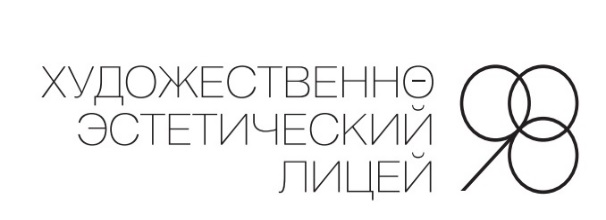 Муниципальное бюджетное общеобразовательное учреждение «Художественно-эстетический лицей №98»ул. Короткова, 17а, г. Ижевск, УР, 426065тел./факс 8(3412) 21-73-00E-mail: hel98@yandex.ruИзучаемый параметрПоказатель до реализа- ции прог-раммы (x)Показатель после реали- зации прог-раммы (y)Разница (z = x - y)Значение в процентах (z / x * 100)1. Количество обучающихся, посещающихтворческие	кружки,	объединения, спортивные секции2.	Количество	успешно	реализованныхобразовательных и культурных проектов3. Число подростков, состоящих на учете вполиции	и	психоневрологических диспансерах4.	Количество	жалоб   от   родителей	и педагогов,	связанных	с	социальнойнезащищенностью и конфликтами внутри ОО, класса/группы5. Число собственных педагогических профессиональных работ молодого специалиста/наставляемого	(статей,исследований, методических практик)6.	Количество	обучающихся, планирующих стать наставниками в будущем и присоединиться к сообществублагодарных выпускников7. Число абитуриентов, поступающих на охваченные	наставнической	практикойфакультеты и направления8.	Количество	мероприятийпрофориентационного, мотивационного и практического характера9.	Процент	обучающихся,	прошедших профессиональные	и	компетентностныетесты10. Количество успешно реализованных и представленных результатов проектной деятельности в старших классах/на старших курсах (совместно с предста-вителем предприятия-работодателя)11. Количество планирующих трудоус- тройство или уже трудоустроенных на региональных предприятиях выпускниковпрофессиональных	образовательных организаций (ПОО)12.	Количество	выпускников	средней школы, планирующих трудоустройство нарегиональных предприятияхПоказателиОцените реализацию программы в баллах, где 1- минимальный балл, 10 - максимальныйОцените реализацию программы в баллах, где 1- минимальный балл, 10 - максимальныйОцените реализацию программы в баллах, где 1- минимальный балл, 10 - максимальныйОцените реализацию программы в баллах, где 1- минимальный балл, 10 - максимальныйОцените реализацию программы в баллах, где 1- минимальный балл, 10 - максимальныйОцените реализацию программы в баллах, где 1- минимальный балл, 10 - максимальныйОцените реализацию программы в баллах, где 1- минимальный балл, 10 - максимальныйОцените реализацию программы в баллах, где 1- минимальный балл, 10 - максимальныйОцените реализацию программы в баллах, где 1- минимальный балл, 10 - максимальныйОцените реализацию программы в баллах, где 1- минимальный балл, 10 - максимальныйОцените реализацию программы в баллах, где 1- минимальный балл, 10 - максимальныйОцените реализацию программы в баллах, где 1- минимальный балл, 10 - максимальный1.	Актуальность	Программы наставничества123456789101.	Актуальность	Программы наставничества2. Формы и программы взаимодействия наставника и наставляемого описаны достаточно для внедрения вобразовательной организации123456789102. Формы и программы взаимодействия наставника и наставляемого описаны достаточно для внедрения вобразовательной организации3. Программа направлена на достижение желаемого конечного результата. Ее цели конкретизированы через задачи, формулировки задач соотнесены спланируемыми результатами123456789103. Программа направлена на достижение желаемого конечного результата. Ее цели конкретизированы через задачи, формулировки задач соотнесены спланируемыми результатами4. Практическая значимость наставни-ческого взаимодействия для личности наставляемого123456789104. Практическая значимость наставни-ческого взаимодействия для личности наставляемого5. Соответствует ли на практике организация процесса наставнической деятельности принципам, заложенным вМетодологии (целевой модели)123456789105. Соответствует ли на практике организация процесса наставнической деятельности принципам, заложенным вМетодологии (целевой модели)6.	Адаптивность,	динамичность	и гибкость Программы наставничества123456789106.	Адаптивность,	динамичность	и гибкость Программы наставничества7.	Понятность	алгоритма	отбора/выдвижения наставников, наставляемых и кураторов123456789107.	Понятность	алгоритма	отбора/выдвижения наставников, наставляемых и кураторов10. Наличие понятных форматов (для куратора)	по	выстраиваниювзаимодействия	наставника	и наставляемого1234567891010. Наличие понятных форматов (для куратора)	по	выстраиваниювзаимодействия	наставника	и наставляемого11.	Понимание	форм	поощрения	и мотивации наставников и наставляемых1234567891011.	Понимание	форм	поощрения	и мотивации наставников и наставляемых12. Наличие методической поддержки и сопровождения проведения апробации методологии наставничества (горячая линия, возможность полученияучастником апробации исчерпывающего ответа на вопрос)1234567891012. Наличие методической поддержки и сопровождения проведения апробации методологии наставничества (горячая линия, возможность полученияучастником апробации исчерпывающего ответа на вопрос)13. В достаточном ли объеме предоставлен доступ к необходимым ресурсам для апробации методологии наставничества	(организационным,методическим, информационным и др.)1234567891013. В достаточном ли объеме предоставлен доступ к необходимым ресурсам для апробации методологии наставничества	(организационным,методическим, информационным и др.)1.1. Насколько комфортно было общение с наставником?123456789101.2. Насколько полезными/интересными были личные встречи с наставником?123456789101.3. Насколько полезными/интересными были групповые встречи?123456789101.4. Ощущали ли Вы поддержку наставника?123456789101.5.	Насколько	полезна	была	помощь наставника?123456789101.6. Насколько был понятен план работы с наставником?123456789101.7.	Ощущали	ли	Вы	безопасность	при общении с наставником?123456789101.8. Насколько было понятно, что от Вас ждет наставник?123456789101.9. Насколько Вы довольны вашей совместной работой?123456789101.10. Насколько оправдались Ваши ожидания от участия в Программе наставничества?123456789101.1. Насколько было комфортно общение с наставляемым?123456789101.2. Насколько удалось реализовать свои лидерские качества в программе?123456789101.3. Насколько	полезными/	интересными были групповые встречи?123456789101.4. Насколько	полезными/	интересными были личные встречи?123456789101.5. Насколько	удалось	спланировать работу?123456789101.6. Насколько удалось осуществить план индивидуального развития наставляемого?123456789101.7. Насколько	Вы	оцениваете включенность наставляемого в процесс?123456789101.8. Насколько	Вы	довольны	вашей совместной работой?123456789101.9. Насколько	понравилась	работа наставником?123456789101.10. Насколько оправдались Ваши ожидания от участия в Программе наставничества?12345678910